Examen clinique d’une épaule douloureuse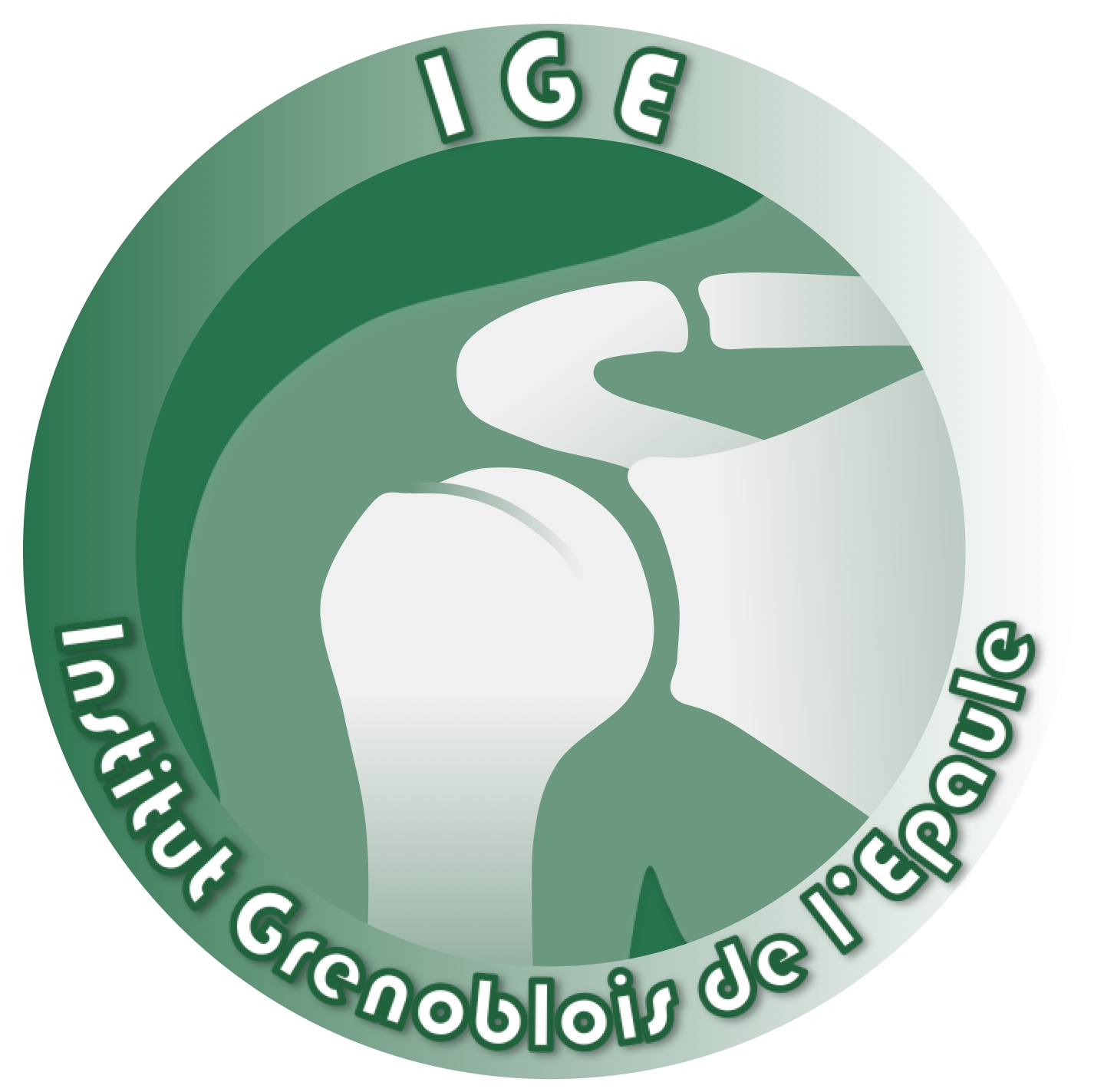 Date : Nom : 				Prénom : 			Date de naissance : 1/ INTERROGATOIRE :Profession : Sports / Niveau : Côté dominant :           droit              gauche               ambidextreCôté atteint : 		 droit              gauche               bilatéralMotif de consultation : 	    douleur          traumatisme        instabilité         impotence fonctionnelle / perte de mobilité           Mode d’apparition de la symptomatologie :     spontanée                 microtraumatique           progressif     progressif aggravée par une traumatisme          traumatiqueHistoire de la maladie : EVA repos : EVA activités : Localisations des douleurs :    antérieures          latérales            postérieures           supérieures           intra-articulaires      irradiation cervicales          irradiation coude        irradiation mainHoraires des douleurs :    activités modérées                   activités intenses                  gestes en hauteurs           nocturnes                   positionnelles                    permanentesTraitements préalables :    infiltrations            nombre :                  efficacité :  oui       non     partielle    rééducation           nombre  de séances :                   efficacité :  oui       non     partielleObservations : 2/ EXAMEN CLINIQUE :Inspection :    Amyotrophie deltoïde :    oui       non                  Amyotrophie sus-épineux :   oui       non       Amyotrophie sous-épineux :   oui       non    Douleurs à la palpation :     gouttière biceps             trochiter              articulation acromio-claviculaire         glénohumérale postérieure          trapèzes             périscapulaire  Mobilités passives :    Elévation antérieure :           Abduction :           Rotation externe 1 :            Rotation interne 1 :    Rotation externe 2 :            Rotation interne 2 :Mobilités passives controlatérales :    Elévation antérieure :         Abduction :             Rotation externe 1 :            Rotation interne 1 :    Rotation externe 2 :            Rotation interne 2 :Mobilités actives :    Elévation antérieure :           Abduction :            Rotation externe 1 :           Rotation interne 1 : Signes de conflit :     Neer           	  Hawkins 		  YocumTesting de la coife : Jobe (sus-épineux) :		     Positif                     Douloureux                   NégatifPate (sous-épineux) : 		     Positif                     Douloureux                   Négatif Lift Off (sous-scapulaire) :	     Positif                     Douloureux                   NégatifBelly press (sous-scapulaire) :        Positif                     Douloureux                   NégatifBear Hug (sous-scapulaire) :   	     Positif                     Douloureux                   NégatifBiceps :     Popeye             Palm up Observations :